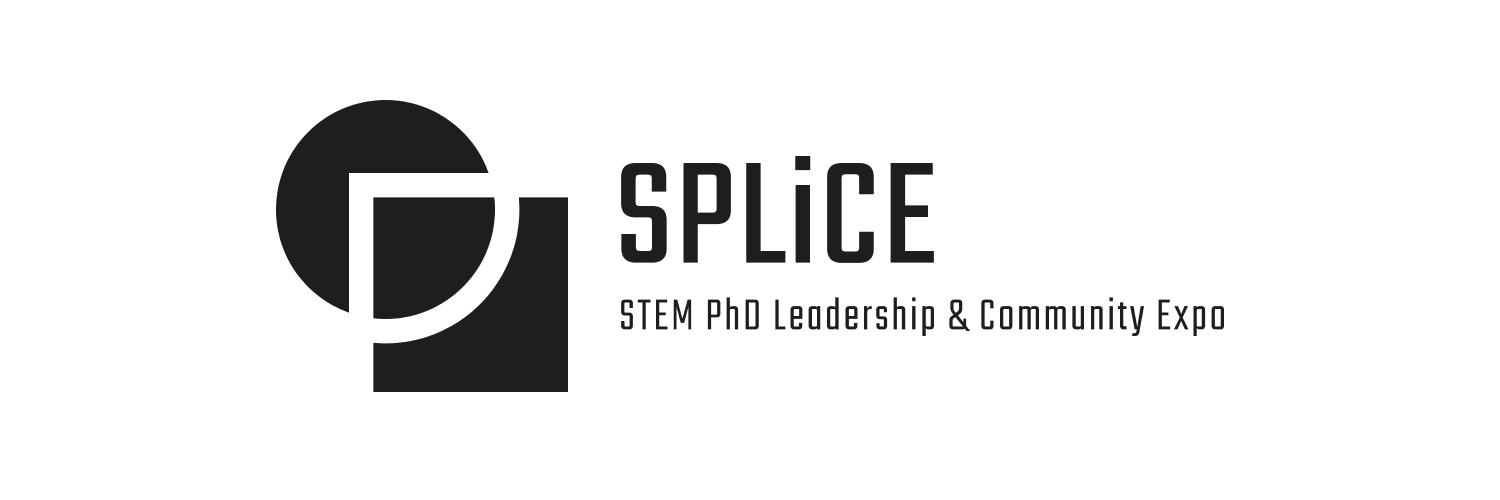 STEM PhD Leadership and Community ExpoMarch 5, 2020; 4:45-6:15pmStanley Hall (B1 Level Atrium)Connecting Berkeley’s graduate and postdoc scientists to foster engagement & new opportunitiesWhy should your group participate in SPLiCE?Increase your visibility – find new members and new leadersShare information; promote your group including benefits of joining, how people can join & how participation might contribute to career and academic successTime efficiency – instead of going to different events to learn about groups, potential members can see them all in one place Learn about the work of other Berkeley groups & develop collaborations or get inspired Network with people who share similar interestsLearn about VSPA, Grad Division and QB3-Berkeley’s support doctoral students and postdocsThere are prizes!What will the event be like?The Expo will consist of tables and poster boards for 20 organizations, like a small career fair.  We recommend each group have at least two people “on staff” at a time.  Individuals will be given “passports” and will collect stamps from you after having conversations at your tables.  You are encouraged to collect contact information on potential new members.  Enjoy food and raffle prizes!About the poster…. The poster is a chance to pitch your organization; why someone should “get out of the lab” and participate?  Include the following elements: the organization’s mission or charter; one highlight or accomplishment from the last year; benefits of membership… what do leaders (or org. alumni) say participation does for them professionally such as provide networks, exposure to career options, builds skills, have an impact on the community); opportunities for members to be engaged (different leadership roles, events, etc); how to get involved, join or get more information (contact info/website/twitter)Returning groups: please reuse your poster from the 2019 SPLiCE event if it is still current!Who can participate?Student or postdoc led groups with a professional development/STEM engagement component.  There is a participation limit of 20 groups at the Expo; we will have a waitlist in case there is significant demand. Which dates/deadlines should we keep in mind?Registration opens for Groups - Feb 4, and is open until 20 spots are filled. GROUPS REGISTER using this link: https://forms.gle/TWUo5HRox3CasZyT9Registration opens for Individuals – Feb 17 (note: participant orgs. expected to market SPLiCE to members) Deadline to submit poster for printing – Feb 25SPECS: Printing size: 24"X36"; poster background must be white; no font/image color restrictions, SEND AS PDF to rlurie@berkeley.edu, file size ~ 5MB or lessMarch 5 – SPLiCE!  4:15 setup; 4:45-6:15pm open to allWho should I contact if I have questions? Rosanne Lurie, Director, QB3-Berkeley Graduate and Postdoc Career Development, rlurie@berkeley.edu 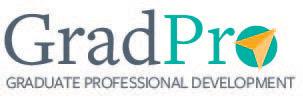 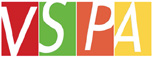 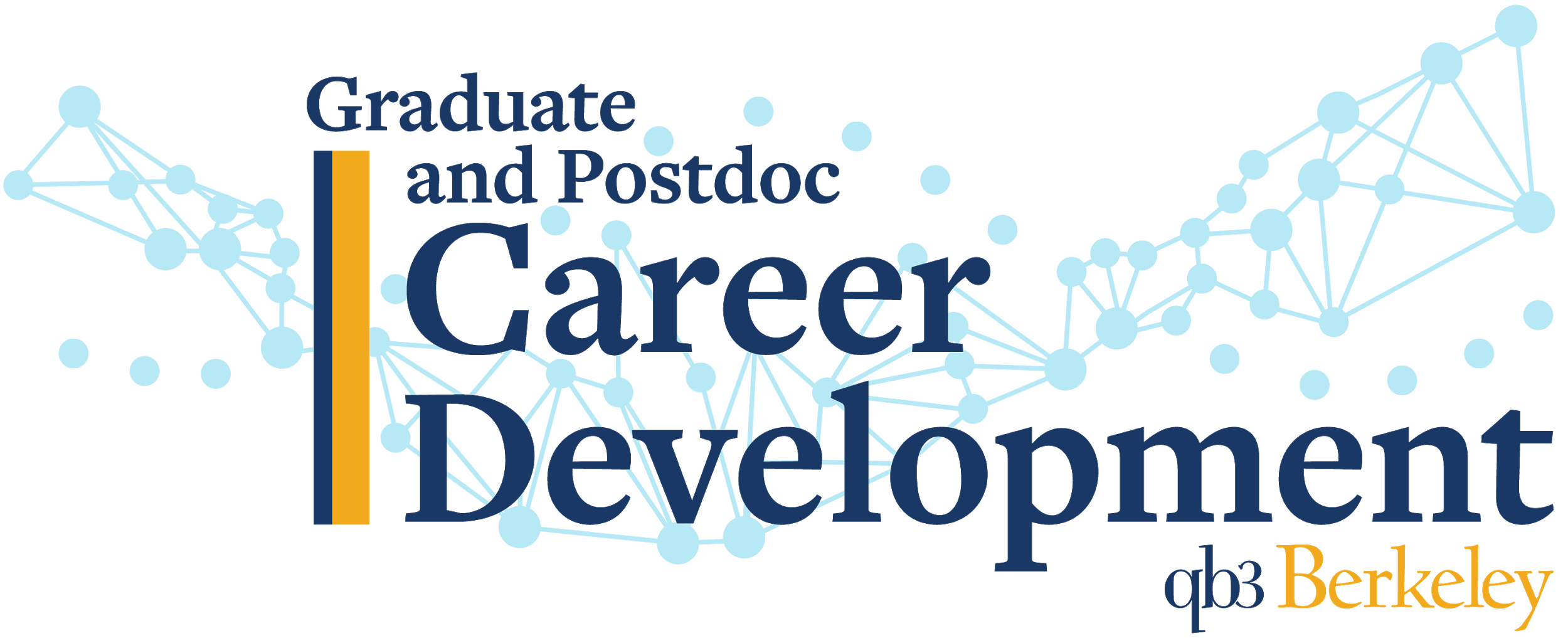 